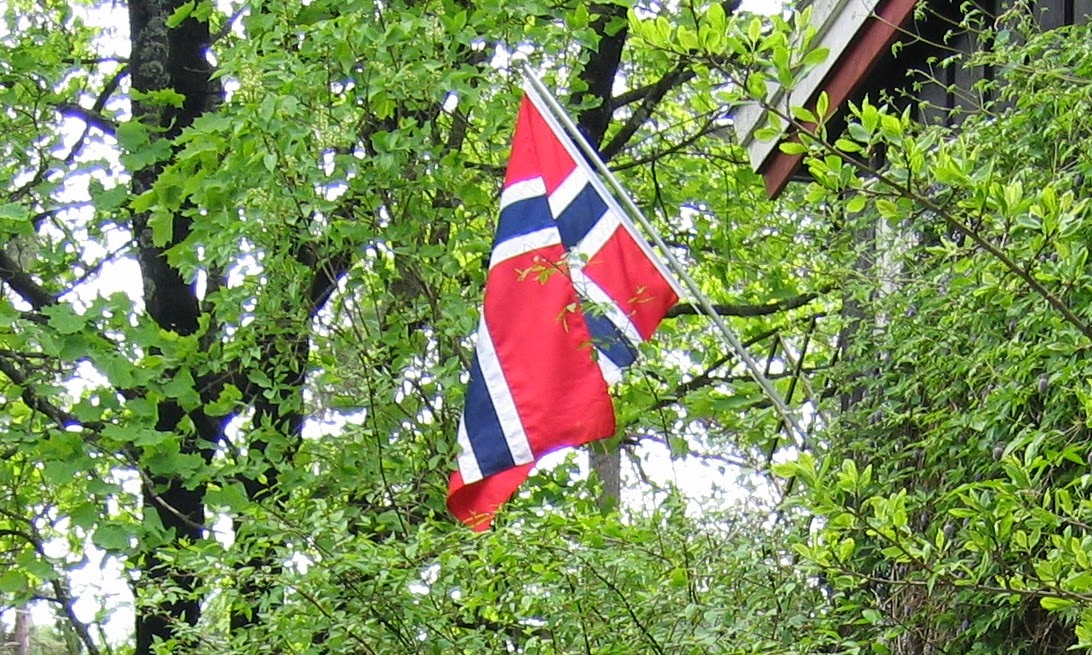 17. mai ProgramUlverud skole 2022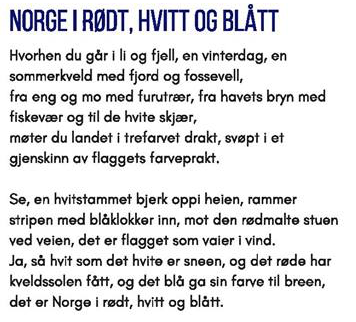 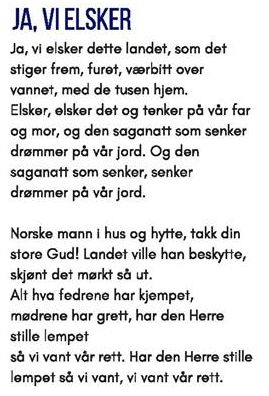 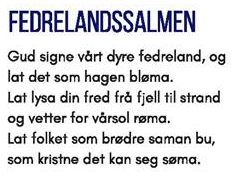 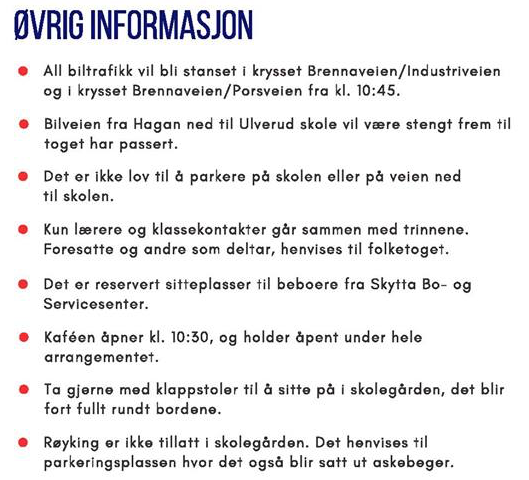 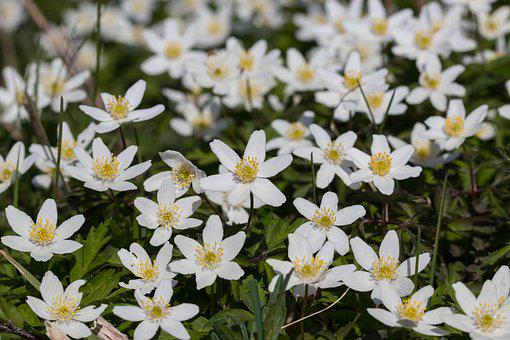 TOGETS REKKEFØLGEFlaggborg Slattum (7.kl.)1.-3. kl. SlattumSøndre Nittedal hovedkorps4.-5. kl. Slattum Søndre Nittedal juniorkorps6. kl. SlattumBarnehager SlattumForeldre + andre SlattumFlaggborg Ulverud (7. kl.)1.-3. kl UlverudSøndre Nittedal veterankorps4.-6. kl UlverudBarnehager UlverudForeldre + andre UlverudTOGETS REKKEFØLGEFlaggborg Slattum (7.kl.)1.-3. kl. SlattumSøndre Nittedal hovedkorps4.-5. kl. Slattum Søndre Nittedal juniorkorps6. kl. SlattumBarnehager SlattumForeldre + andre SlattumFlaggborg Ulverud (7. kl.)1.-3. kl UlverudSøndre Nittedal veterankorps4.-6. kl UlverudBarnehager UlverudForeldre + andre UlverudTOGETS REKKEFØLGEFlaggborg Slattum (7.kl.)1.-3. kl. SlattumSøndre Nittedal hovedkorps4.-5. kl. Slattum Søndre Nittedal juniorkorps6. kl. SlattumBarnehager SlattumForeldre + andre SlattumFlaggborg Ulverud (7. kl.)1.-3. kl UlverudSøndre Nittedal veterankorps4.-6. kl UlverudBarnehager UlverudForeldre + andre UlverudTOGETS TRASÉToget går nedover Brennaveien, til venstre inn på Hadelandsveien.I krysset ved Hagansenteret fortsetter Slattum skole og Søndre Nittedal skolekorps til Slattum.Ulverud skole og Søndre Nittedal veterankorpset går til Ulverud.TOGETS TRASÉToget går nedover Brennaveien, til venstre inn på Hadelandsveien.I krysset ved Hagansenteret fortsetter Slattum skole og Søndre Nittedal skolekorps til Slattum.Ulverud skole og Søndre Nittedal veterankorpset går til Ulverud.PROGRAM FOR DAGENPROGRAM FOR DAGENPROGRAM FOR DAGENPROGRAM FOR DAGENPROGRAM FOR DAGEN10:45Fremmøte ved Skytta eldresenter11:15Avgang for toget12:2512:25Allsang Norges nasjonalsang 12: 00Velkommen ved konferansier Jørgen Hesselberg12: 3012: 30Elevopptreden 5. trinn synger «Norge i rødt, hvitt og blått-potpurri» og «Ulverudsangen»12: 10Allsang Fedrelandssalmen12:4012:40Veterankorpset spiller Kronprins Olavs Honnørmarsj12:15Tale for dagen ved elevrådsrepresentanter Lea M. Nøstvik Gracia og Karoline Jøranli Rogne12:5012:50Bespisning og andre aktiviteter. Tidene på programmet er ca tider.